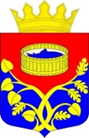                                                  Ленинградская область                                         Лужский муниципальный район                      Совет депутатов Лужского муниципального района                                                       четвертого созыва                                                          РЕШЕНИЕот 04 июля  2022 года    № 155 О досрочном прекращении полномочий председателя Контрольно-счетнойпалаты Лужского муниципального районаЛенинградской области	На основании личного заявления председателя контрольно-счетной палаты Лужского муниципального района от 03.06.2022 года, с учетом положений Федерального закона от 06.10.2003 года № 131-ФЗ « Об общих принципах организации местного самоуправления в Российской Федерации», пп.4,п.5,ст.8 Федерального  закона от 07.02.2011 № 6-ФЗ «Об общих принципах организации и деятельности контрольно-счетных органов субъектов Российской Федерации и муниципальных образований, п.5, ст.7 Положения о Контрольно-счетной палате Лужского муниципального района, утвержденного Решением совета депутатов Лужского муниципального района от 30 ноября 2021 года № 122, совет депутатов Лужского муниципального района РЕШИЛ:Прекратить досрочно полномочия председателя Контрольно-счетной палаты Лужского муниципального района Райшис Оксаны Александровны, в связи с отставкой по собственному желанию на основании пункта 3 части 1 статьи 77 Трудового кодекса Российской Федерации 04.07.2022 года.Настоящее решение вступает в силу 04 июля 2022 года и подлежит размещению на официальном сайте . Глава Лужского муниципального района, исполняющий полномочия председателя совета депутатов                                                                                                       А.В. Иванов